TÝDENNÍ PLÁN5. 11. – 9. 11. 2018INFORMACE PRO RODIČE :Procvičování pro naše druháčky -  www.skolasnadhledem.cz Doučování bude ve třídě každou středu od 11. 40 – 12. 25 hodin.            Krásný týden přejí J. Havlíčková a Š. Urbánková	                                              PŘEDMĚTCO SE NAUČÍMECO SI PŘIPRAVÍMEČJ| Psaní   Čtení Druhy vět  - opakování a procvičování.  Slohové cvičení – Omluva. Diktát str. 26. ČJ – str. 30 - 32.Písanka 1. díl – opakování a procvičování správných tvarů písmen (d, ď, au, ou). 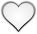 Ve škole - Čítanka str. 42 – 45. Kniha – Říkání o víle Amálce – společná četba ve škole II. A. Teta to plete – II. B.   Doma - každý den čteme vlastní vybranou knihu. Chválíme kamarády, kteří již přečetli svoji knihu. penál (plně vybavený, pero, alespoň dvě ořezané tužky, všechny barvy pastelek)fix  na bílou tabuli a hadříkMMA – 1. díl – Numerace do 30. Hrajeme Sovu. Vracíme zpět neposedy. Krokujeme. Tvoříme stavby z dřívek. Opravujeme chyby. Řešíme autobus.   MA – str. 36 - 39.ČaJS(ČaJS-Člověk a jeho svět)Tematický celek – „Podzim“ – „Podzimní zahrada“, opakování tematického celku „Podzim“.VV + PČ(ČaSP)Zavařujeme ovoce a zeleninu – otisky do mokré plochyjablíčkoDOMÁCÍÚKOLY  si zapíšeme do úkolníku, můžeme použít úkolník z 1. třídy (prosíme o každodenní kontrolu úkolníčku)